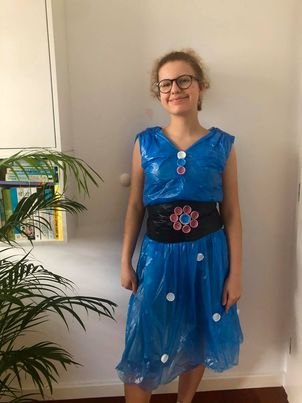 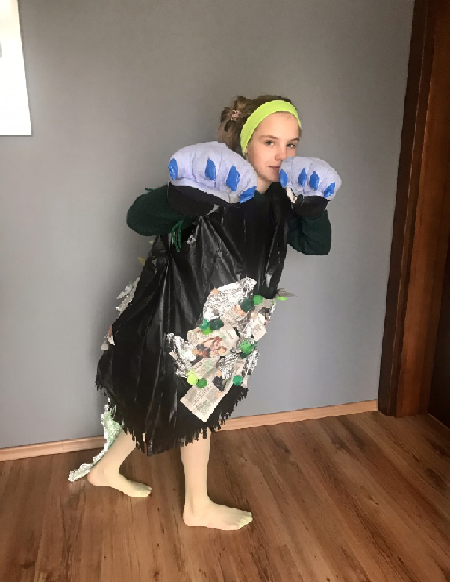 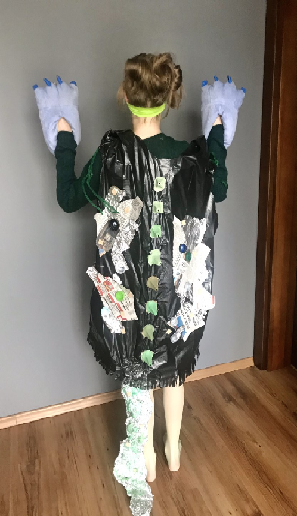 Julka Możdżan 6c										Nadia Smyczek 6b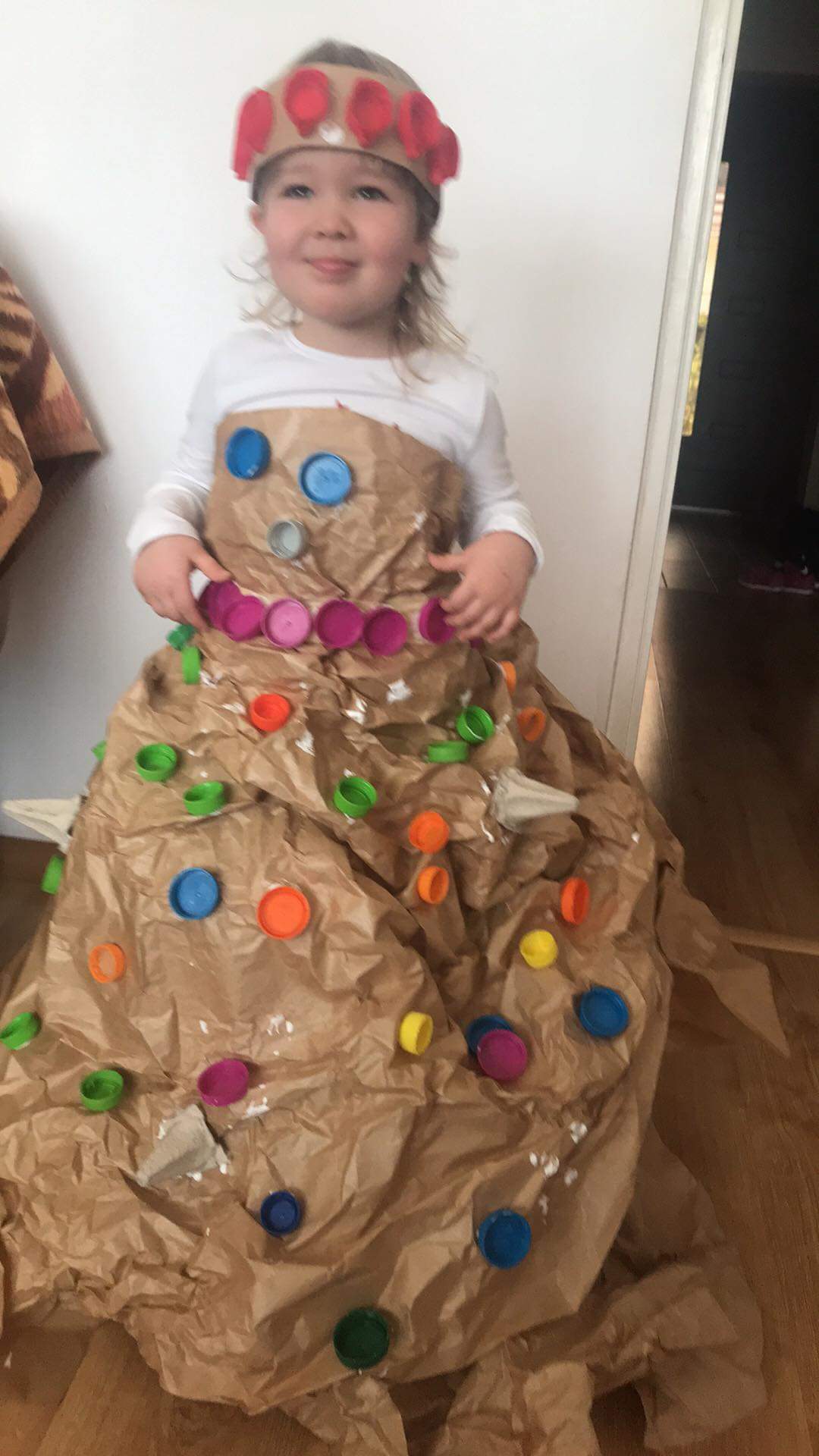 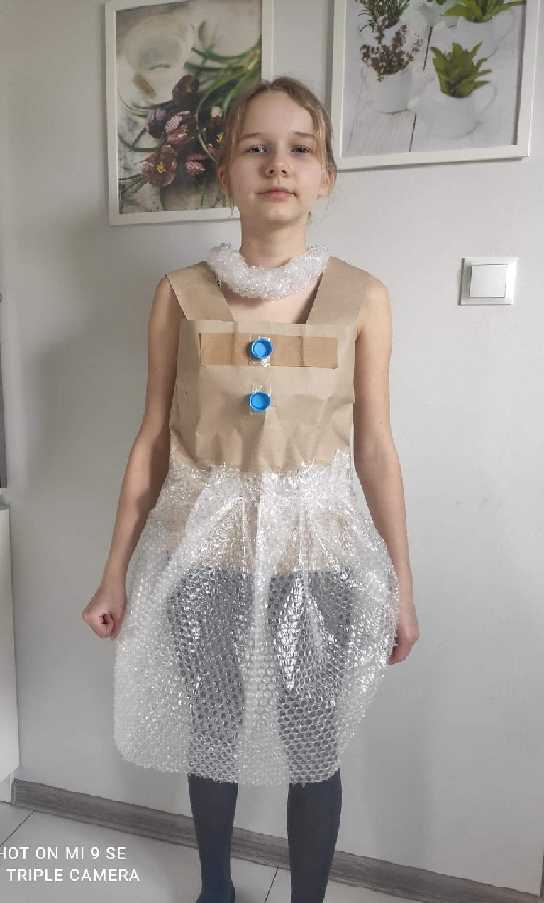 Julia Kryczka 6a							Sonia Nowak 6d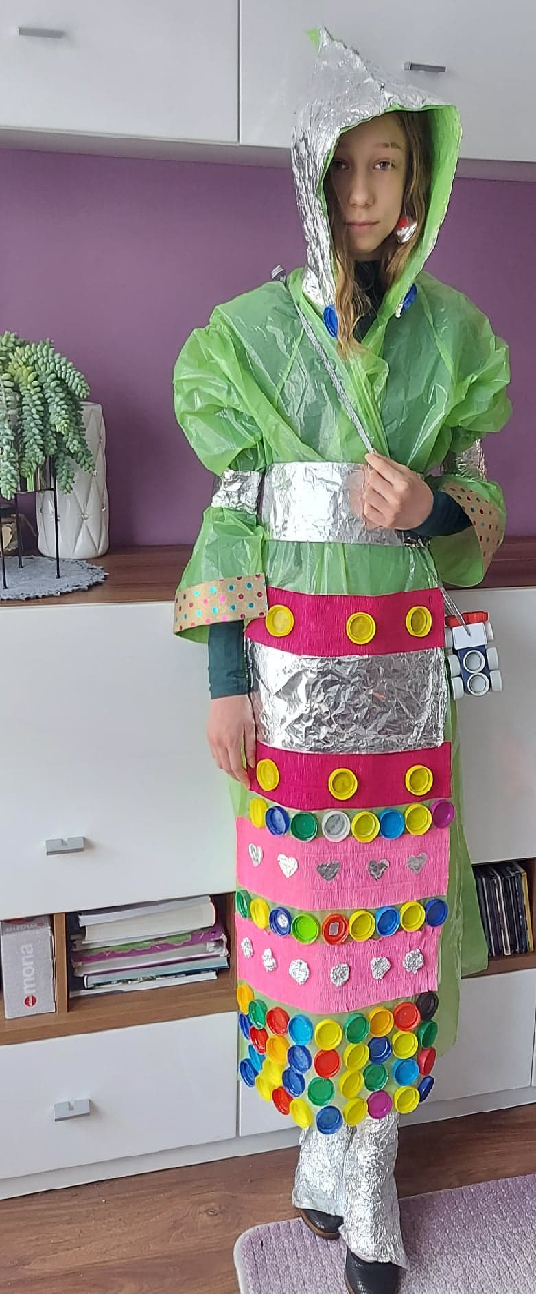 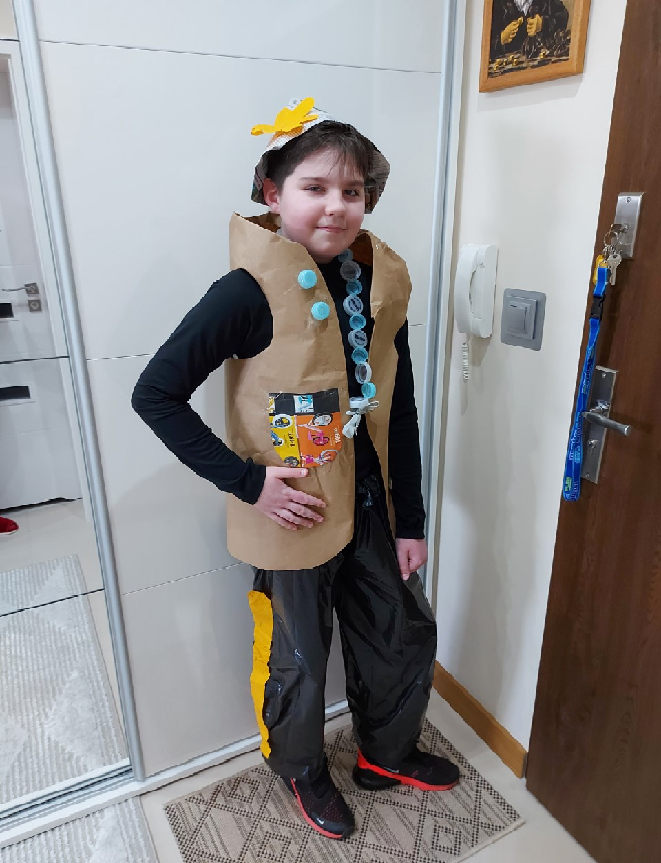 Hanna Winnicka 6b						Krystian  Michalski 6a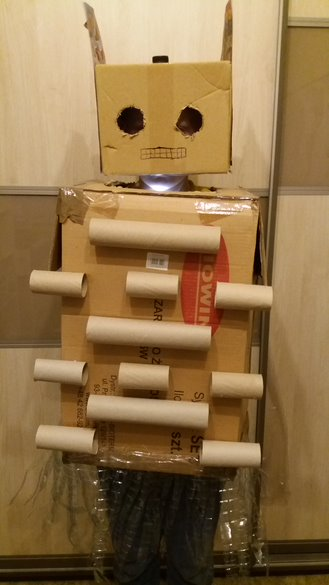 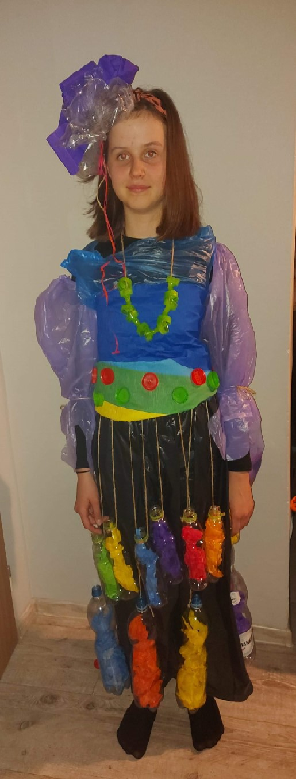 Ksawery Papis 6f						Zuzia Iwańska 6e  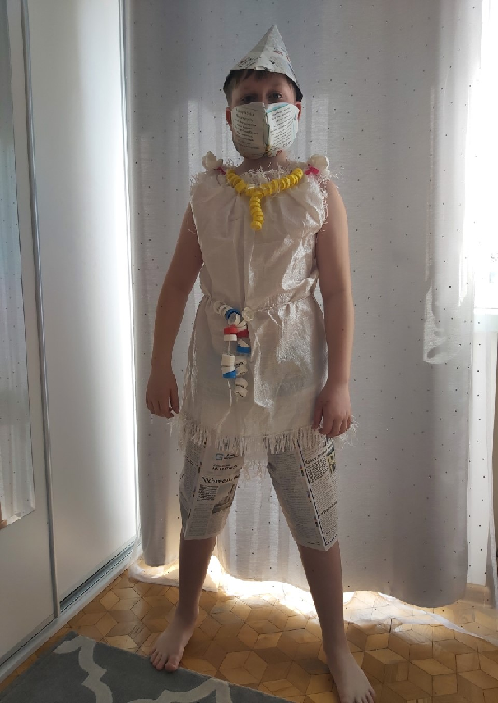 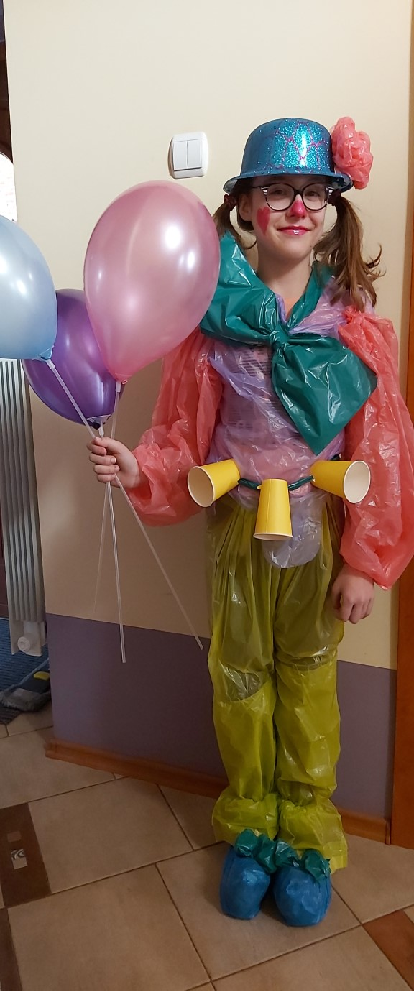 Szymon Wolniewicz 6e									Olga Chojnacka  6d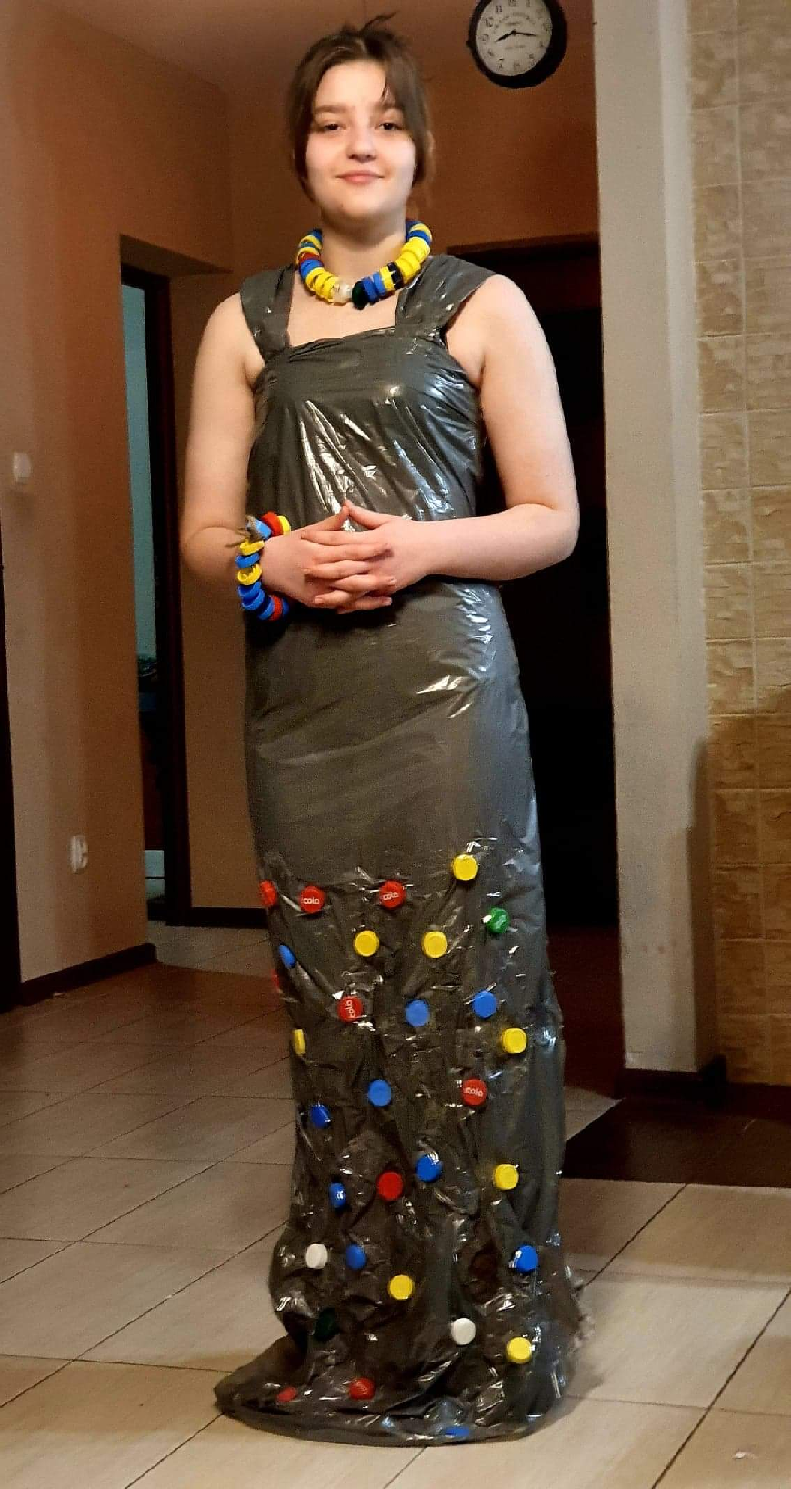 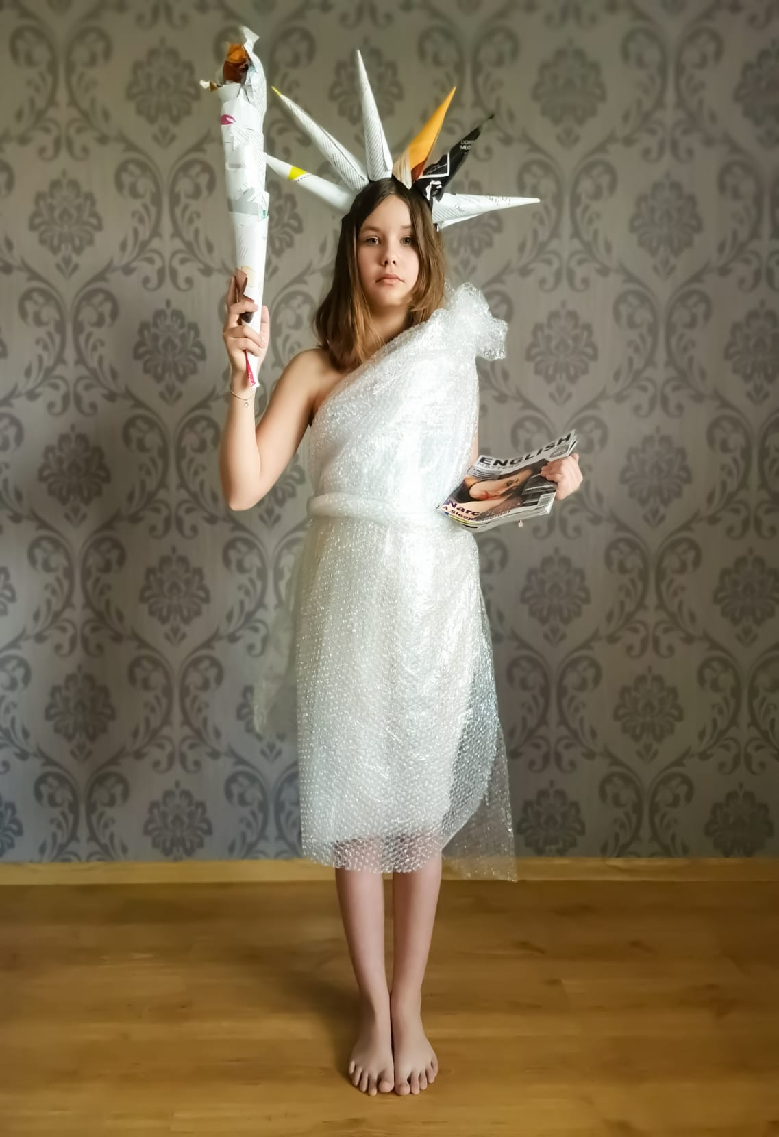 Hanna Sej 6a										Antonina Wołk 6b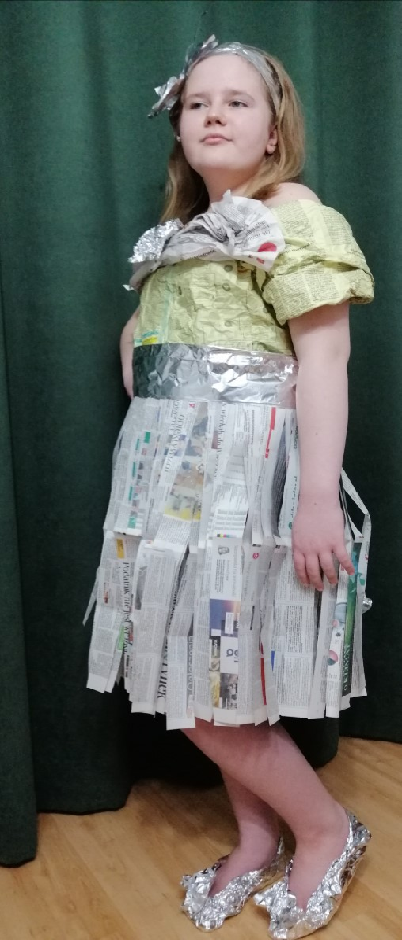 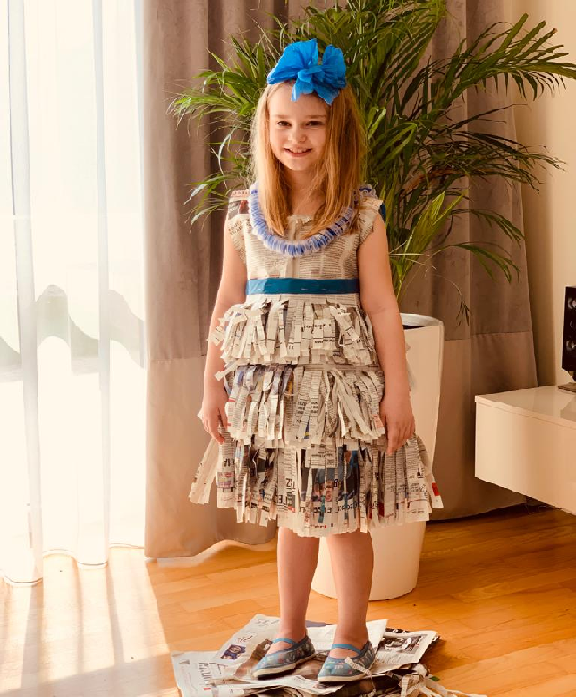 Marianna Gołota 6c						Julia Kamińska 6e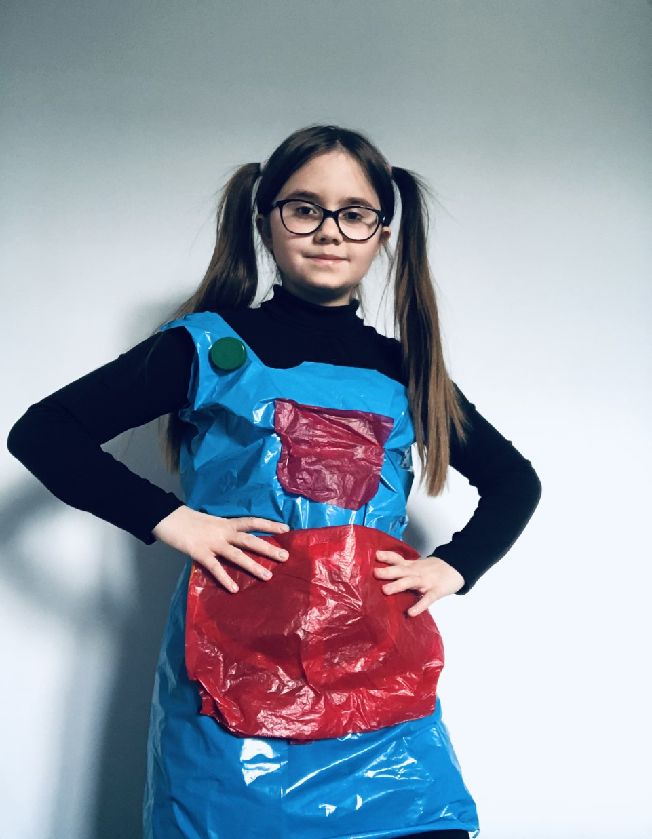 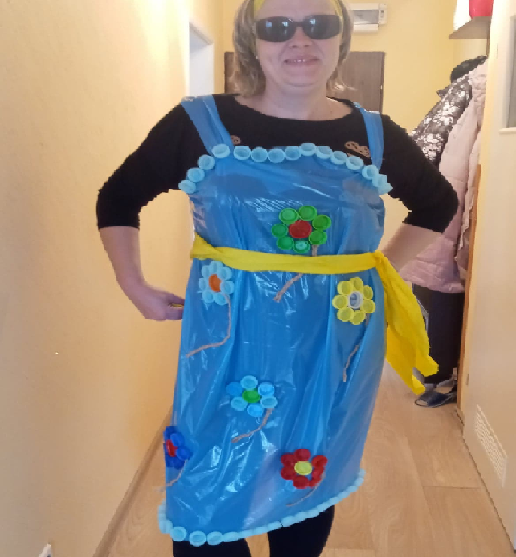 Antonina Lasota 6b												Marcel Gruszfeld 6e